TENTO PROJEKT„Obnova lesních porostů Rapotice“JE FINANCOVÁN Z ROZPOČTU ČESKÉ REPUBLIKY, Z PROGRAMU ROZVOJE VENKOVA 2014-2020Cílem projektu je obnova lesních porostů po kalamitách způsobených suchem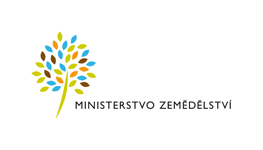 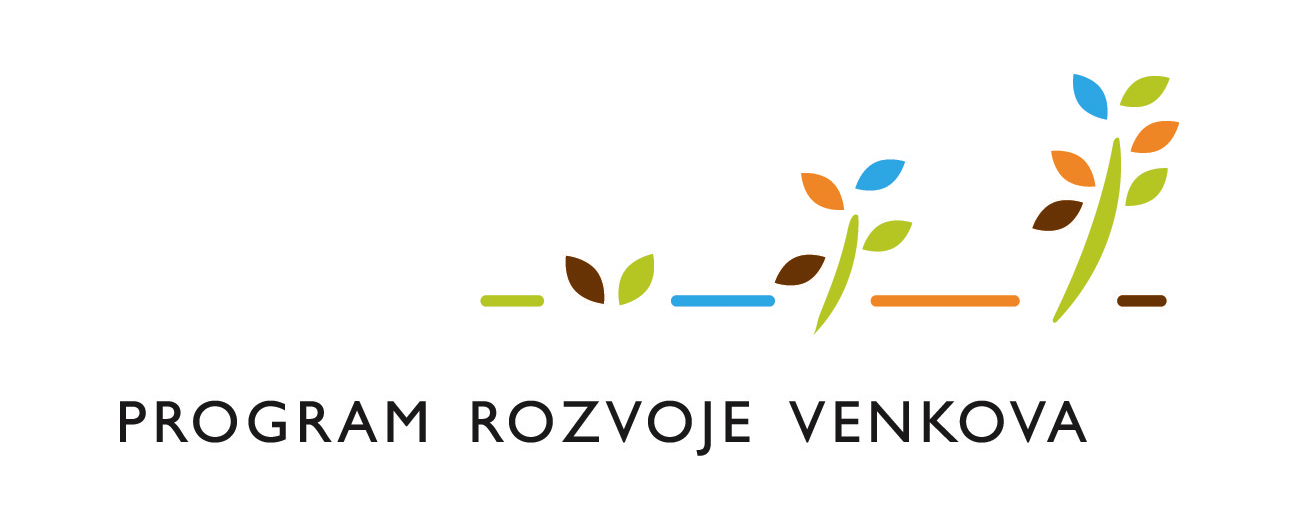 